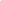 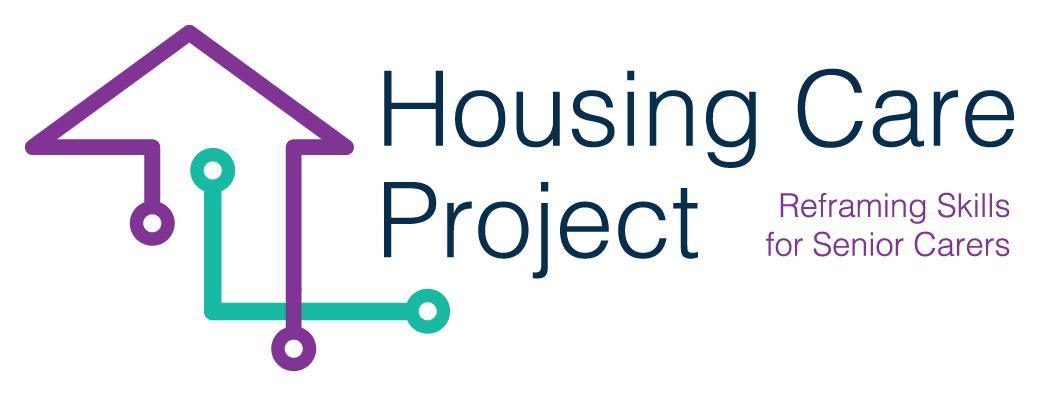 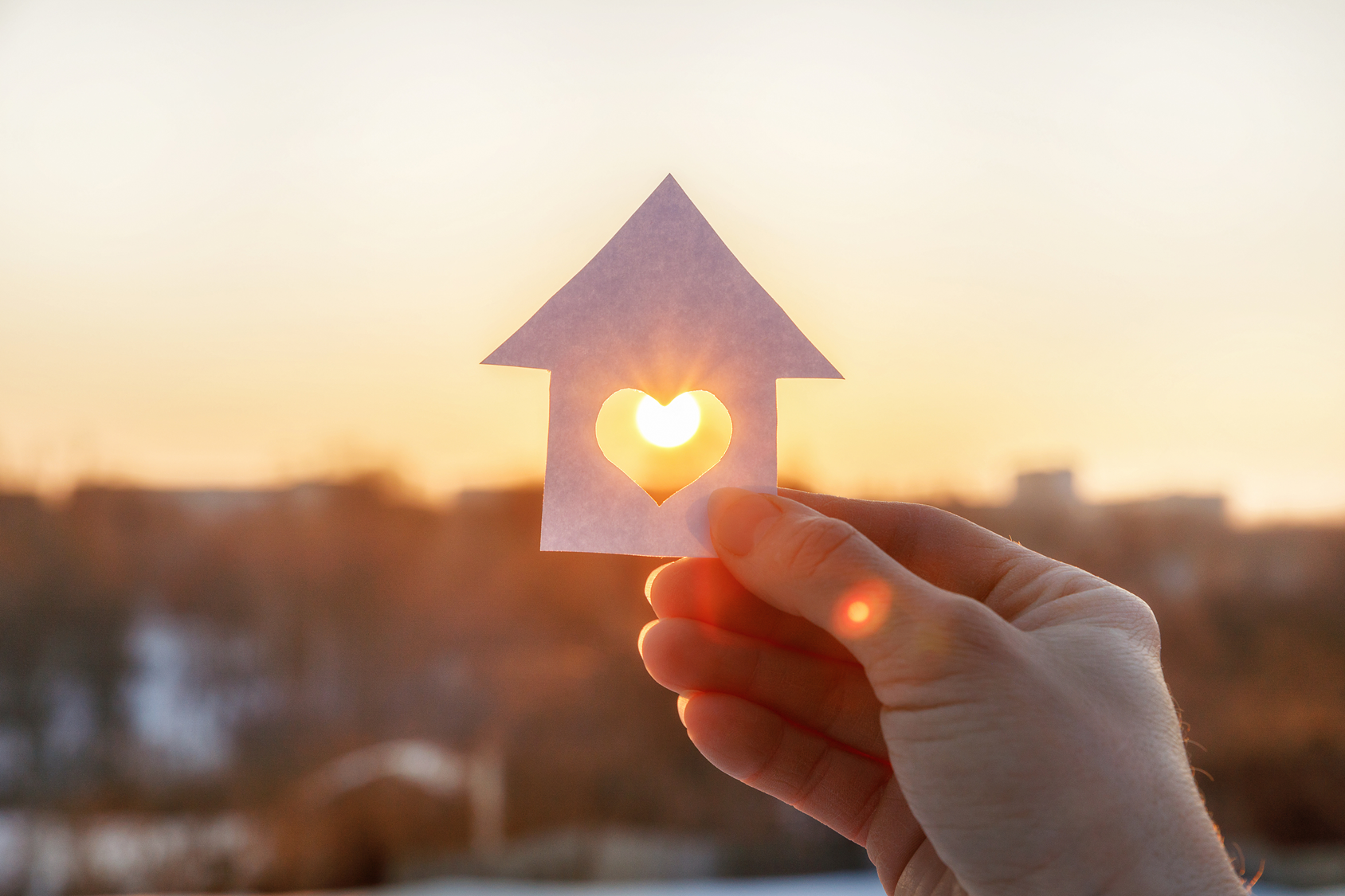 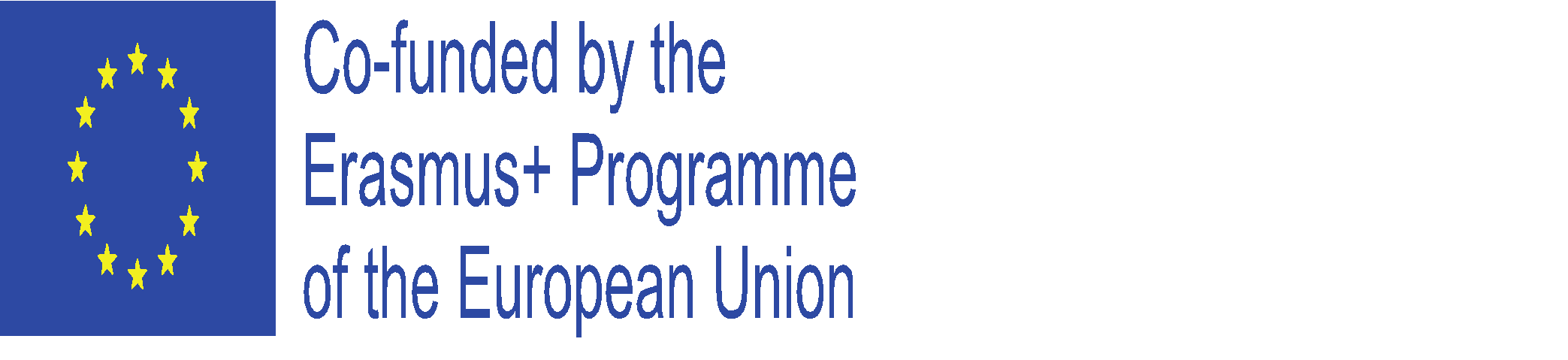 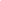 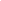 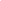 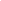 01	Værktøj n. 4 - Individualiseret plan	3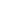 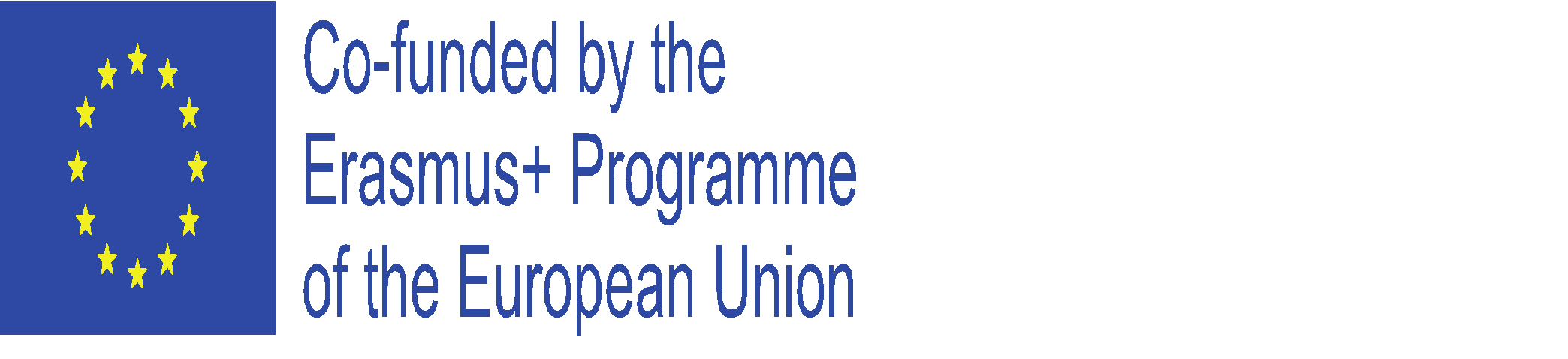 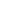 | Værktøj n. 4 - Individualiseret planIlmiolavoro srlOPRETTELSE AF INDIVIDUEL WBL-PATHWAY (PLAN)Nedenfor er skemaet, der giver dig mulighed for at udarbejde en arbejdsbaseret læringsvej på en individualiseret måde. De oplysninger, du skal lægge i skemaet, er placeret i forskellige ressourcer. Værktøj nr. 5 - Individualiseret plan                                                            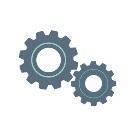 Deltagerens/plejepersonalets navn, efternavnDeltagerens talenter og lidenskaber Hvilke aktiviteter kan du lide at lave? (Tænk på de aktiviteter, som, når du gør dem, føler du et psykisk velvære. De er ikke trættende aktiviteter for dig).Hvad er dine talenter? (Tænk på de aktiviteter, som du altid gør godt. Du får altid gode resultater. Du behøver ikke lægge en stor indsats i at gøre dem, du har medfødte evner til at gøre dem).Individualiserede læringsresultater(i overensstemmelse med det indhold, du finder i skema nr. 6 fællesplanlægning med værtsorganisationen, kan du vælge de læringsresultater, der passer til plejepersonalets individuelle profil)Planlagte aktiviteter i værtsorganisationen - fælles planlægningsskema(i overensstemmelse med det indhold, du finder i skema nr. 3 fællesplanlægning med værtsorganisationen, kan du vælge de læringsresultater, der passer til plejepersonalets individuelle profil)